Pappy Show Dance Workshop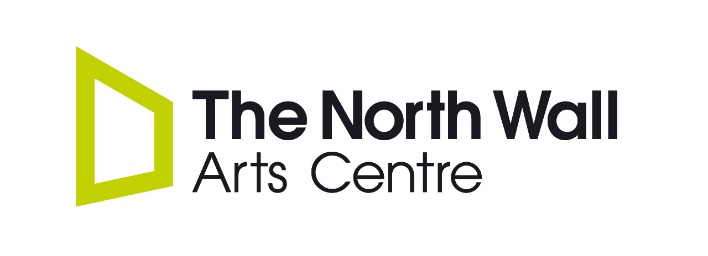 18th – 20th February 2019Application for a Free Bursary Place  Thank you for completing this form. Please return it in the first instance to Sherrell Perkin at perkins@thenorthwall.com, or drop it back to The North Wall, South Parade, Oxford OX2 7JNApplicant Name Applicant Name Applicant AgeDate of BirthAddress Address PostcodePostcodeContact EmailContact EmailContact TelContact TelPrevious dance experiencePrevious dance experienceWhat do you hope to gain from participating in this project?What do you hope to gain from participating in this project?What do you hope to gain from participating in this project?What do you hope to gain from participating in this project?What do you hope to gain from participating in this project?Please tell us why you are applying for this bursary.Please tell us why you are applying for this bursary.Please tell us why you are applying for this bursary.Please tell us why you are applying for this bursary.Please tell us why you are applying for this bursary.